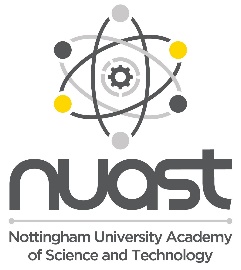 A-Level Product Design A level GuideHow Product Design will be taught:A level Product Design is taught through a mixture of modules which are designed to cover the content of the course. This will build your knowledge throughout year 12 until you are a confident designer, capable of taking on design challenges. Each module will have a practical and examined assessment to gauge your development in the subject. We will also be undertaken an exciting project where we will be teaming up with the Design Engineers in a team-based project, using communication skills to test your ability to work as a team to produce a high-quality outcome from a set brief.Working expectations:You are expected to put at least as many hours into A level Product Design outside of lessons as you would in lessons. A level product design is 50% coursework and 50% exam; in your free periods, aside from homework, you should be going back over the lesson through independently designing and developing your practical skills in the workshops and using the extensive CAD/CAM facilities available at NUAST, as well as using the wider reading booklet to go over the subject of each lesson in much more detail, making your own detailed notes. What 100% effort in this subject looks like:As much time out of lesson devoted to product design.Keeping up to date with coursework deadlines and realising that developing your practical skills can only be achieved by extra input from you outside of normal timetabled lessons.Completing exam style questions on a regular basis to give context to your coursework, doing them as practice and handing them in on time!Reading in the wider context about current developments in product design and researching iconic design brands like Apple, Samsung,  and design styles; contemporary, modern, pop art, etc.Book/Folder Policy:Your work book and A3 coursework folder should have:-Drawings, sketches, design developments of ideas you are working on, along with the readings booklet you are using.- All notes in chronological topic order, produced using the Cornell note making technique.- All marked coursework and mock exams should always be kept in the back of your folder for reference and to show progress.PC based courseworkAll your projects will be completed electronically with regular hand-ins via Teams. What Marking looks like:You will have regular monthly feedback from your tutor regards improvements, suggestions and advice.Coursework will be marked with comments.Exam questions will be marked with the relevant mark scheme, comments and discussed individually and as a class to clarify any issues.What Homework looks like:Examination questions.Practical tasks.Modelling with different materials, woods, metals, plastics, 3D printing, CAD/CAM.Specification at a glance: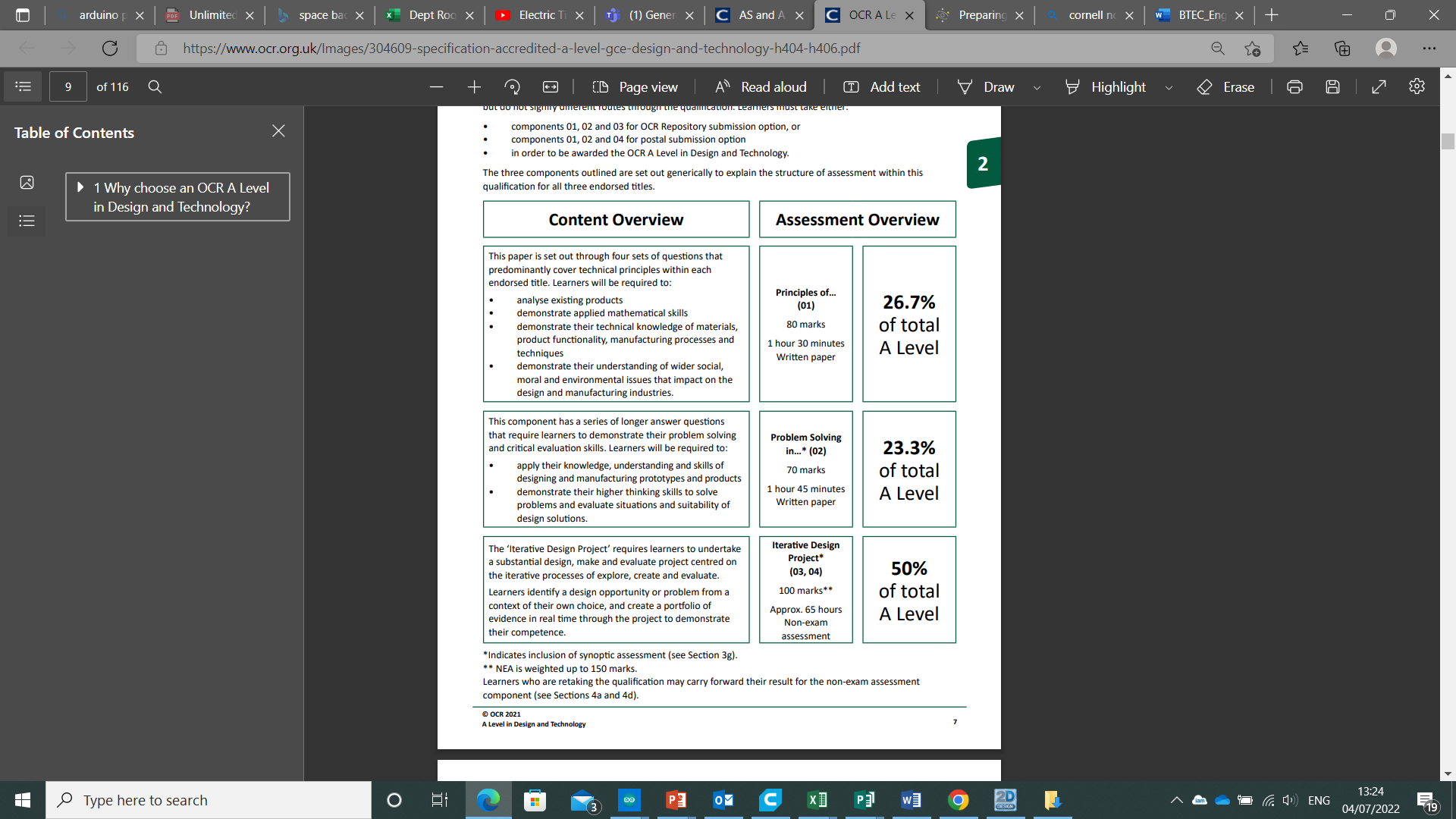 Summer preparationYour preparation work over the summer is intended to show us why you have chosen Product Design for A-Level. Please complete the following:Task:Produce an A3 piece of work which demonstrates to your teacher what inspires you about product design. You are to produce a piece which demonstrates key designers, products or design movements that have inspired you. Tell us:Why are you inspired by this design/designers?What is it about your chosen products that you like? What aspects of the design movement do you find appealing?Your work should be a mixture of images and text. Really take some time to produce a really detailed piece of work that is worth of Product Design A-Level at NUAST. We don’t want to see a boring white page with images, put your flair to the page, try and demonstrate your design style or the styles that you find inspiring.Please bring your work with you to your first lesson. Potentially useful websites: Specification: ocr.org.uk/aleveldesignandtechnology Design Movements - Design Technology (weebly.com)Who are the 10 most influential Product Designers of all time? : DesignWanted